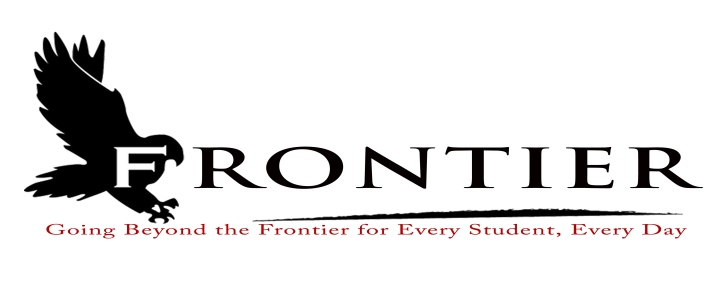 Frontier School Corporation TrusteesJanuary Regular School Board Meeting AgendaMonday, January 17, 2022Location: Frontier Jr.-Sr. High School Library, One Falcon Drive, Chalmers, IN 479297:00 P.M.All persons attending or participating in the January 17, 2022 School Board Meeting must comply with the Frontier Jr.-Sr. High School Mask Mandate if extended on Thursday, January 13, 2022.   People attending the meeting must wear a mask or tightly fitting Gaiter if the mask mandate is extended.      RevisedCall Meeting to OrderApproval of Agenda2.1-Additions or deletions to agenda2.2-Approval of agendaApproval of Minutes3.1-November 15, 2021 Regular Board Meeting (Minutes are not available)3.2-December 20, 2021 Regular Board Meeting (Minutes are not available)3.3-January 10, 2022 School Board Reorganization Board Meeting3.4-January 10, 2022 Board of Finance Board MeetingTreasurer’s Report4.1-December 31, 2021 Fund Report4.2-December 31, 2021 Appropriations Report4.3-December 31, 2021 Revenue Report4.4-December 31, 2021 Bank Reconciliation Report4.5-December 31, 2021 2020 Bond Report4.6-December 31, 2021 Transfer ReportApproval of Claims5.1-January 18, 2022 ClaimsReports from Principals, Directors6.1-Technology-Mr. David Hoover6.2-Frontier Elementary-Mrs.Jillian Layton6.3-Frontier Jr.-Sr. High School-Mr. Jeff Hettinger6.4-Athletics-Mr. Jeff Hettinger6.5-Transportation-Mrs. April Hall6.6-Guidance-Mrs. Kathy Bassett6.7-Maintenance-Mr. Chris Peteron             6.8-Superintendent-Mr. Dan SichtingBudget/Financial7.1-January  FY 2022 Tuition Support Distribution7.2-Transfer from the Operations Fund to the Rainy Day Fund7.3-Emergency Connectivity Fund Purchase of Chromebooks and IPADS7.4-Cintas Facilities Solutions Agreement7.5-School Bus Driver Hourly Pay Increase and Benefit Package7.6-Approval for Treasurer to prepay Claims prior to February 28, 2022Personnel8.1-Resignations   8.1.1-Mrs. Angie Burgess-Frontier Jr.-Sr. High School Extracurricular Treasurer (effective             February 8, 2022)   8.1.2-Mr. Tim Mickle-Frontier Jr.-Sr. High School Golf Coach   8.1.3-Mr. David Moore-Frontier School Corporation Accounts Payable and State Reporting   8.1.4-Mr. Jerry Snyder-Frontier School Corporation Bus Driver8.2-Hires   8.2.1-Mrs. Monica Culver-Frontier Jr.-Sr. High School Extracurricular Treasurer ($16.00 per             hour)   8.2.2-Mrs. Mary Jo Bick-Frontier School Corporation Accounts Payable and State Reporting             ($17.25 per hour)   8.2.3-Miss Lindsey Hughes-Frontier Jr.-Sr. High School Student Custodian ($11.50 per hour)   8.2.4-Miss Hannah Northcut-Frontier Jr.-Sr. High School Student Custodian ($11.50 per hour)   8.2.5-Mrs. Rachael Siebens-Frontier Jr.-Sr. High School Dishwasher/Kitchen Floater ($12.25             per hour)8.3.-Extra-Curricular Recommendations   8.3.1-Mrs. Melissa Culver-Pekny-Frontier Jr.-Sr. High School Boy’s Varsity Track   8.3.2-Mrs. Lucretia Jenson-Frontier Elementary Battle of Books Coordinator ($275)   8.3.3-Mrs. Kate Lowe-Frontier Jr.-Sr. High School Girl’s 7th and 8th Grade Head Coach   8.3.4-Mrs. Anna Mikels-Frontier Jr.-Sr. High School Girl’s Assistant Varsity Track   8.3.5-Mrs. Jennifer Newcom-Frontier Jr.-Sr. High School Girl’s Varsity Track   8.3.6-Ms. Jennifer Ousley-Frontier Jr.-Sr. High School Varsity Golf   8.3.7-Mrs. Emma Pruitt-Frontier Jr.-Sr. High School Boy’s 7th and 8th Track Volunteer                          Assistant                8.3.8-Mr. Jake Sullivan-Frontier Jr.-Sr. High School Boy’s Varsity Track Assistant     Field Trips 9.1-Frontier Jr.-Sr. High School Business Professionals of America (Overnight)Other Business10.1-2021-2022 Frontier School Corporation Dyslexia Plan and Protocols10.2-Amendments to the 2021-2022 Frontier School Corporation COVID Reopening Plan10.3-Indiana State Board of Accounts Management Letter Communicating Noncompliance10.4-Board Policies, 1st Reading      10.4.1-By-Law 0.167.3-Public Participation at Board Meetings      10.4.2-Policy 1220-Employment of the Superintendent      10.4.3-Policy 1520-Employment of Administrators in addition to the Superintendent      10.4.4-Policy 2262-Latch Key Programs      10.4.5-Policy 2370.03-Indiana Course Access Program      10.4.6-Policy 2603-School Performance Internet Dashboard      10.4.7-Policy 3120.08-Employment of Personnel for Extracurricular Activities      10.4.8-Policy 3120.11-Public Hearing before commencement of Collective Bargaining and                                           Public Hearing before Ratification of Tentative Agreement      10.4.9-Policy 3124-Staff Gifts      10.4.10-Policy 3200-Staff Evaluation      10.4.11-Policy 4120.08-Employment of Personnel for Extracurricular Activities      10.4.12-Policy 4124-Staff Gifts      10.4.13-Policy 5113.02-School Transfer Options      10.4.14-Policy 5340.01-Student Concussions and Sudden Cardiac Arrest      10.4.15-Policy 5460-Graduation Requirements      10.4.16-Policy 5540-The Schools and Government Agencies      10.4.17-Policy 5722-School Sponsored Student Publications and Productions      10.4.18-Policy 6105-Authorization to Accept and Distribute Electronic Records and to use                   Signature       10.4.19-Policy 6114-Cost Principles-Spending Federal Funds       10.4.20-Policy 6220-Budget Preparation       10.4.21-Policy 6230-Budget Hearing       10.4.22-Policy 7300-Disposition of Real Property       10.4.23-Policy 7310-Disposition of Surplus Property       10.4.24-Policy 7450-Property Inventory       10.4.25-Policy 7540.03-Student Technology Acceptable Use and Safety       10.4.26-Policy 8305-Information Security       10.4.27-Policy 8455-Coach Training, References, and IHSAA Training       10.4.28-Policy 8600-Transportation   Other Items for Discussion        11.1-Occupational Health and Safety Administration Emergency Temporary StandardComments from the Public (Comments should not be longer than five minutes, and please refrain from repeating comments already made by earlier speakers.)AdjournmentNext Regular Scheduled School Board Meeting-Monday, February 28, 2022 at the Frontier Elementary School Library at 7:00 P.M., 811 Railroad Street, Brookston, IN 47923.             This meeting is fully accessible.  Any person wanting additional accommodations should contact              the Frontier School Corporation Superintendent’s Office at (219) 984-5009.